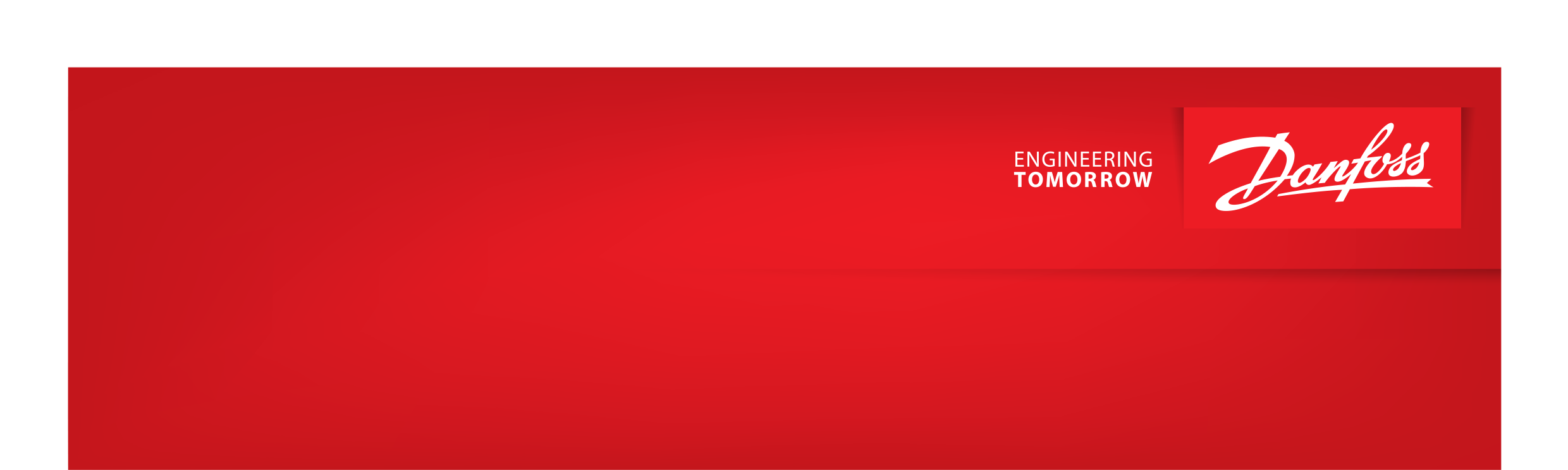 Firma Danfoss tworzy technologie, które pozwalają uzyskać więcej za mniej. Rozwiązania Danfoss stanowią odpowiedź na rosnące zapotrzebowanie na innowacje z zakresu infrastruktury, przemysłu spożywczego, efektywności energetycznej i rozwiązań przyjaznych dla klimatu.Jeżeli jesteś zainteresowany/a zdobyciem doświadczenia w Dziale Design Support Center w Grodzisku Mazowieckim zapraszamy do wzięcia udziału w procesie rekrutacyjnym.Zakres zadań:Wsparcie procesu reklamacji do klienta końcowego,Procesowanie reklamacji do dostawców (przygotowanie raportów, analiza i odsyłanie reklamowanych produktów),Analiza danych oraz wsparcie w procesie raportowania,Analiza i ocena raportów 8D,Udział w projektach SPPAP,Współpraca z Działem Jakości.Nasze oczekiwania:Student lub absolwent studiów technicznych,Obsługa komputera oraz pakietu MS Office,Rozwinięte umiejętności komunikacyjne (w mowie i piśmie) w języku polskim i w języku angielskim, umożliwiające swobodną komunikację e-mailową oraz telefoniczną,Znajomość rysunku technicznego,Mile widziana znajomość TS Toolbox (8D, Ishikawa, 3 x 5 Why, etc.),Mile widziana znajomość ISO 9001:2015 / IATF 16949.Oferujemy:Płatny staż na podstawie umowy zlecenie w terminie 01.05 – 30.08.2021 r., w wymiarze 40 godzin tygodniowo, z możliwością przedłużenia współpracy,Pracę w międzynarodowej firmie produkcyjnej istniejącej na rynku już od 1933 r.,Unikalną możliwość nabycia cennego doświadczenia zawodowego u jednego z wiodących na świecie producentów w branży energooszczędnych rozwiązań, Profesjonalne wsparcie ze strony opiekuna stażu i całego zespołu,Dofinansowanie do obiadów.				Osoby zainteresowane praktykami prosimy o wysyłanie aplikacji 		na adres: rekrutacja@danfoss.com. 		W tytule e-mail prosimy o dopisek: Staż w Dziale DSC/2021Więcej informacji na temat firmy na www.danfoss.pl